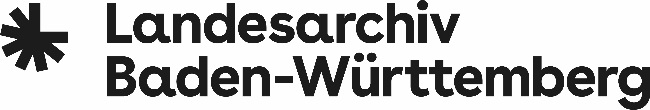 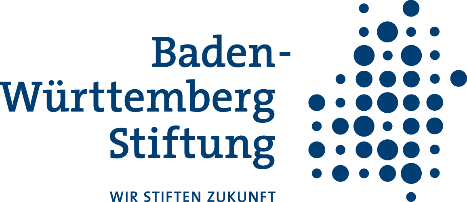 Rückmeldungen zum Verzeichnis der Kinderkurheime in Baden-Württemberg (1949 - ca. 1980)Version 1 zur öffentlichen KommentierungZum VorgehenDas Landesarchiv hat das Verzeichnis der Kinderkurheime in Baden-Württemberg (1949 – ca. 1980) in der Version 1 zur Kommentierung veröffentlicht. Wir sind zuversichtlich, dass wir mit Ihren Hinweisen eine verbesserte Version 2 veröffentlichen können. Daher laden wir Sie ein, uns Ihre Kommentare zu schicken. Wir bitten um Verständnis, wenn wir dabei nach bestimmten Regeln vorgehen müssen:Alle Hinweise, die einzelne Angaben bestätigen, korrigieren oder auch erweitern, sind uns willkommen.Bitte verwenden Sie nachfolgendes Formular.Wir werden jeden Hinweis einzeln prüfen.Wir suchen zunächst vor allem Angaben zu folgenden Punkten:Name des HeimsAdresseTrägerZeitraum der Existenz (wann gegründet, wann geschlossen)Aktenlage (sind Ihnen Unterlagen über diese Einrichtung bekannt?)Beschreibung (z.B. welche Krankheiten wurden behandelt, hat die Einrichtung größere Veränderungen durchgemacht, wie groß war die Einrichtung…)Angaben zur Heimleitung (Wer hat die Einrichtung (pädagogisch/medizinisch) geleitet und wann?)Herkunft der Kinder (aus welchem Landkreis wurden die Kinder in die Einrichtung verschickt, gab es feste Kooperationen mit Städten oder Landkreisen?)Auch die Beschreibung der Einrichtung kann weiter vertieft werden. Es ist möglich, dass manche Korrekturen erst in einer späteren Fassung berücksichtigt werden können. Bei allen Hinweisen, die sich auf andere Informationen beziehen, verwenden Sie bitte nicht dieses Formular, sondern schreiben uns an heimerziehung@la-bw.de Bitte beachten Sie, dass wir Ihre Hinweise nur dann in die nächste Version der Heimliste aufnehmen können, wenn Sie uns Quellenangaben zukommen lassen und die Informationen nicht im Widerspruch zu anderen Hinweisen stehen. Angaben ohne Quellenangaben können wir nicht immer aufnehmen und würden sie ggfs. als solche kennzeichnen (z.B.: „Auskunft von ehemaligen Verschickungskind“)Wir bitten um Verständnis, dass wir auf die Hinweise in aller Regel nicht antworten können.Bitte senden Sie uns Ihre Hinweise bis Ende Januar 2023 zu, damit wir sie für unsere nächste(n) Überarbeitung(en) der Liste verwenden können. Ihre RückmeldungVerfasser/in der Kommentierung: Bitte geben Sie auch eine Adresse per E-Mail an, unter der wir Sie ggf. wegen Rückfragen kontaktieren können: Um welche Einrichtung handelt es sich?Seite der Heimliste: Name der Einrichtung: Was möchten Sie kommentieren?Kommentar oder Hinweis zu diesem Heim: Quellenangabe (bitte möglichst präzise nennen): Bitte senden Sie die ausgefüllte Datei an: nora.wohlfarth@la-bw.de  